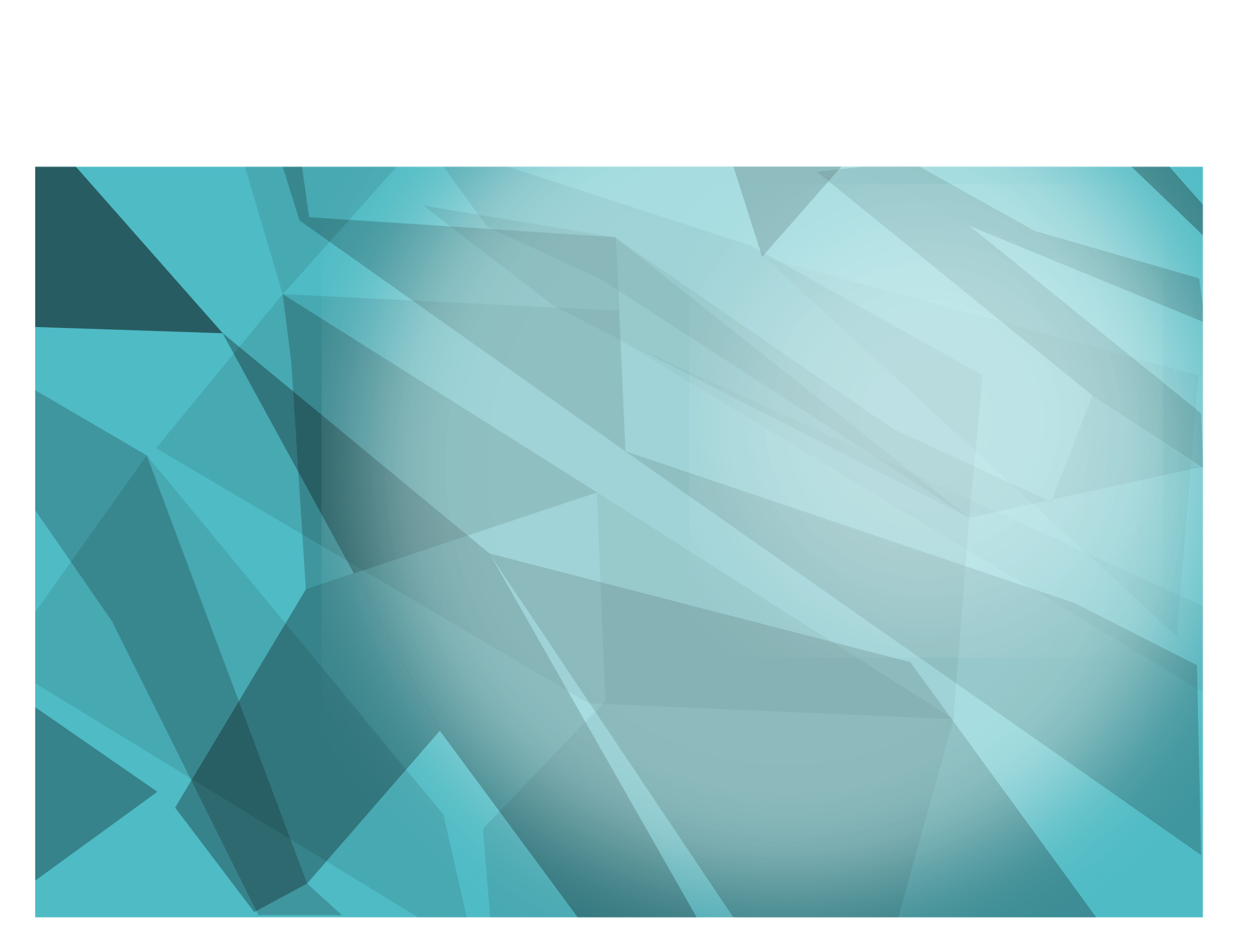 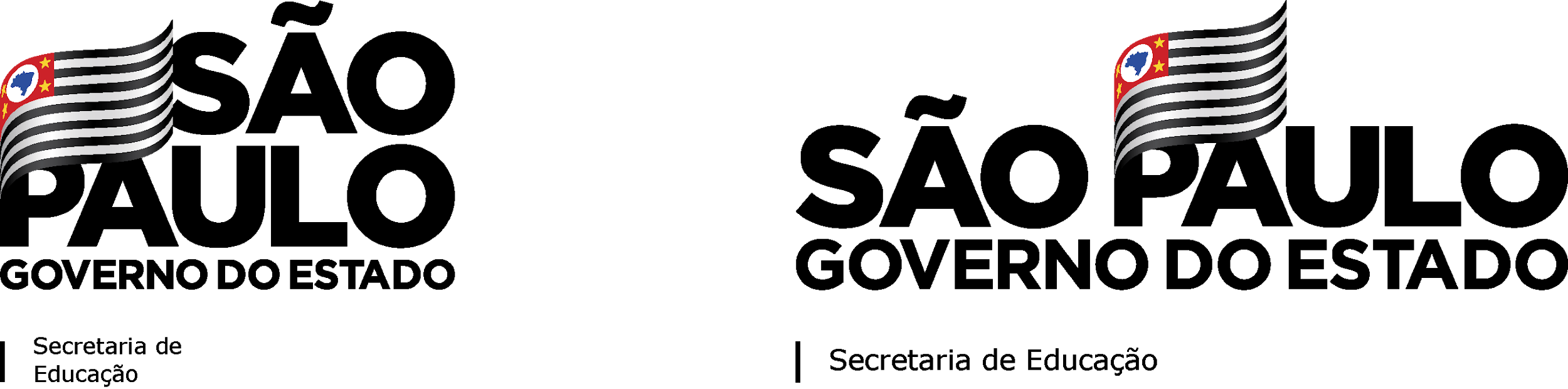 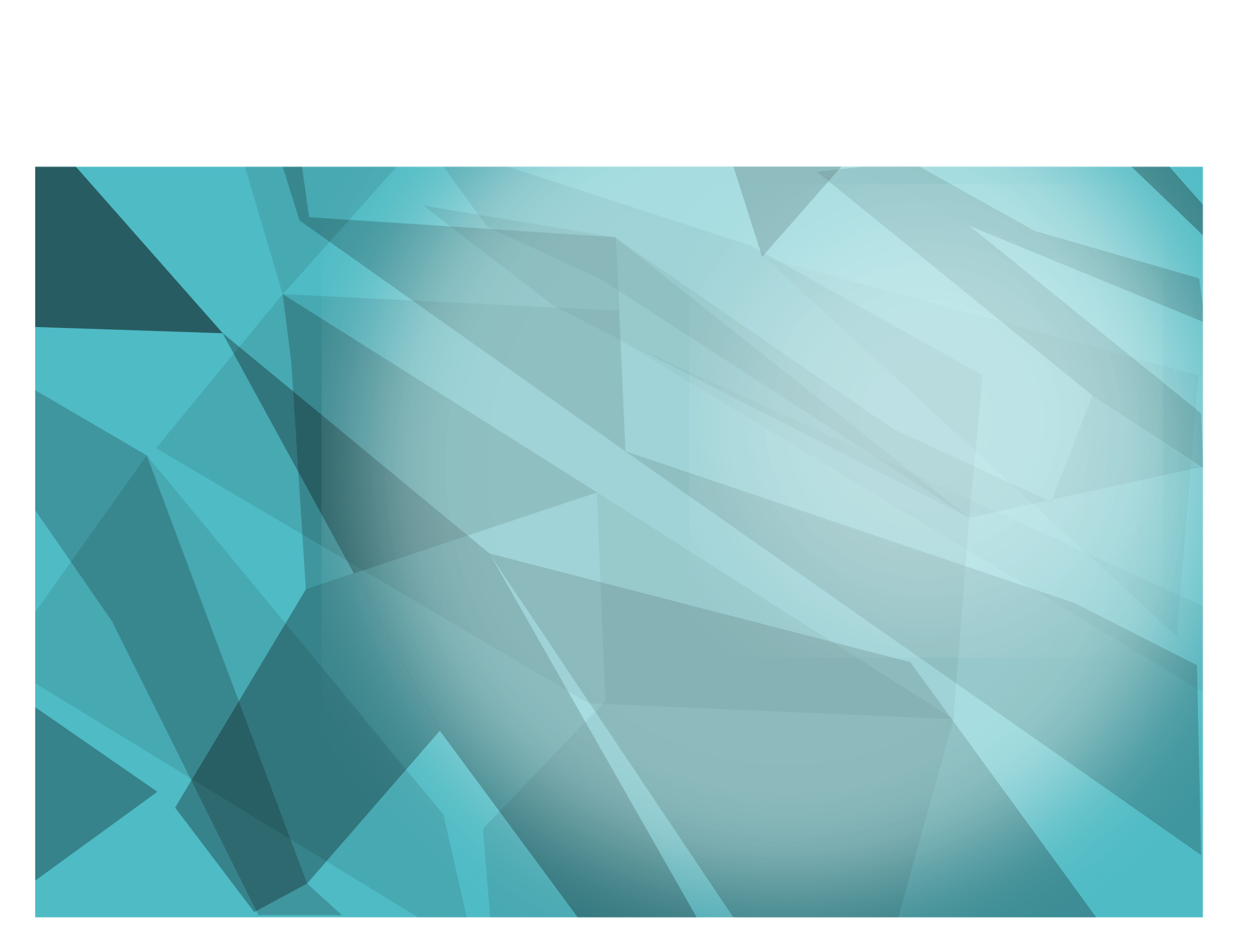 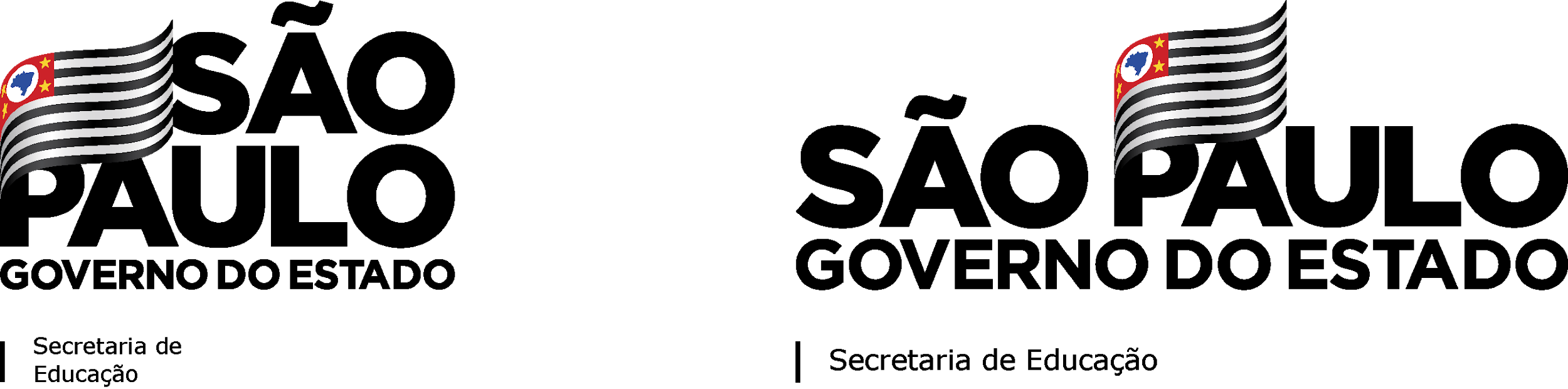           MATERIAL DO PROFESSORSequência de Atividades Área: MatemáticaAno/Série: 6º ano - EFNome dos elaboradores: Andressa Moreira Calvo Rodrigues (PCNP – São Carlos)Izadeli Rodrigues Veadoto da Silva (PCNP – Lins)Glaucia Sinotti Jordão (PCNP – Pirassununga)Marcel Alessandro de Almeida (PCNP – Araçatuba)Marcia Clara Zolin de Almeida (Supervisora – Araçatuba)Tema: NúmerosTítulo da Atividade: Reconhecendo as diferentes formas de representação dos Números Racionais Número de Aulas previstas: 3 (três) Habilidade(s) a ser(em) Desenvolvida(s): Efetuar transformações entre as diferentes ordens na representação decimal de um numero racional.Objetos de Aprendizagem: Retomada da habilidade, levando os alunos à concretização dos saberes relacionados aos Números Racionais.Materiais necessários para a aula: Lousa, Papel, Lápis Preto, Borracha, Papel de Malha quadriculada, lápis de cor, canetinhas, Material Dourado, Régua e calculadora.Questão Disparadora: “Quanto eu pagaria por 5 salgadinhos de um cento de salgados para festa, sabendo que o valor do cento é R$50,00?” Contexto: Um grupo de amigos pretende realizar uma festa e dividir os gastos igualmente entre seus participantes. Sabendo que o cento do salgadinho de festa custa R$50,00 e que cada participante deverá contribuir com o referente ao valor de 5 unidades, quantos participantes terão nesta festa e qual a contribuição em reais individual a ser paga?  Mão na Massa (atividades): Para que possamos desenvolver a situação problema, faz-se necessário a retomada do conceito de fração/decimal/porcentagem, para tanto utilizaremos a malha quadriculada.Aula 1: Atividade de Instigação: Apresentar o problema;Fazer levantamento dos conhecimentos prévios dos alunos quanto as diferentes formas de representação dos números (extensa, fração, decimal, porcentagem e representação por figura).Aula 2: Trabalho com a malha quadriculada: “O um por cento”Distribuir a malha quadriculada;Pedir para o aluno cercar/ traçar um quadrado 10x10, contornando com lápis colorido, todas as linhas e colunas de forma que fique destacado; Peça ao aluno que pinte um quadrado;Na lateral da malha, o professor explora a relação fração/ porcentagem/ decimal (um centésimo, 1/100, 1%, 0,01). É de fundamental importância que o professor apresente ao aluno todas as formas de representação deste número e inclusive a forma extensa.Realizar a divisão do “um sobre cem”, com apoio do material dourado, facilitando a retomada e compreensão dos decimais bem como a sua nomenclatura.De mesmo modo repete-se as demandas com 10%, 25%, 50% e 100%.Para 10% - Pintar apenas uma linha.Olhar para a malha como um todo e direcionar o olhar do aluno para que perceba que foi pintado dez de cem quadradinhos. Posteriormente correlacionar com uma linha pintada de 10 linhas. Para os 10%, contornar apenas a borda externa e linhas (não as colunas) da malha quadriculada, um quadrado 10x10. Na lateral da malha, o professor explora a relação fração/ porcentagem/ decimal (um décimo, 1/10, 10%, 0,10). É de fundamental importância que o professor apresente ao aluno todas as formas de representação deste número e inclusive a forma extensa.Aula 3: Atividade Frações Equivalentes:Para retomada do significado de equivalência, deve-se através da visualização da divisão de dez por cem e um por dez, utilizando-se do material dourado, explicitar a fragmentação do inteiro.  Para que o aluno analise os resultados de ambas divisões, e conclua que são o mesmo.O mesmo deve ser feito com 25%, 50% e 100%.Propõe-se que retomada a problematização inicial, dando a liberdade para que o aluno se utilize-se de suas estratégias pessoais, em duplas, desafie-os a buscarem, visualizarem e interpretarem o resultado obtido, na malha quadriculada (5%). É de fundamental importância que o professor observe e acompanhe a evolução do corpo discente, o desenvolvimento da atividade para elencar as diferentes estratégias de resolução para a mesma situação. Para fechamento desta Sequência, o professor pode sugerir aos alunos a socialização de algumas das estratégias utilizadas, colocando o aluno como protagonista do processo e formalizando seus resultados.Sistematização/avaliação¹: Ao final desta Sequência de Atividades, espera-se que o aluno tenha compreendido as principais características do sistema decimal e que saiba reconhecer as diferentes formas de representação dos Números Racionais. Referências: SEE/SP. Secretaria da Educação do Estado de São Paulo. Caderno do Professor. (Matemática, 5ª série/ 6º ano – Volume 1) Página 95. São Paulo, 2014.Todas as figuras apresentadas neste documento foram criadas pelos próprios autores.